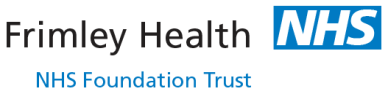 Clinical Guideline: Female Urinary Incontinence or Urinary Dysfunction				Site: FPH